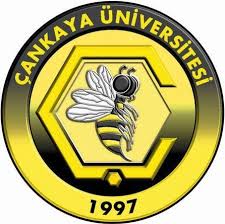 ÇANKAYA UNIVERSITYFaculty of Science and LettersDepartment of English Language and Literature2020-2021 Academic Year – Fall SemesterELL 381 18th Century Literature (303-06)Course SyllabusLecturer: Özge Üstündağ Güvenç, PhD.Course Hours: Wednesday (12.20-14.10) – Thursday (9.20-10.10)Classroom: ZoomOffice Hours: Wednesday 10.00 – 12.00e-mail: ozgeguvenc@cankaya.edu.trCourse DescriptionThe eighteenth-century, the “Age of Enlightenment,” is a period of conceptual and political revolutions, and presents a rich variety of diverse texts and international interactions in fields from literature, music and philosophy to economics, politics and the natural sciences. This course will enable students to engage with aspects of the local and international significance of these revolutions in thought and society, as well as their implications for developments over the next two centuries and up to the present. From the perspective of English literature, topics covered may range from the mock-heroics and satires of Pope and Swift, the poetry of Gray and Young, the essays of Addison and Steele, and the literary criticism of Samuel Johnson, to the development of the novel by such writers as Defoe, Fielding and Richardson, and the origins of the gothic in Walpole, Radcliffe and Lewis. Other areas of focus might include the arguments of European rationalist philosophers, the evolution of classical musical genres, or developments in science and cross-cultural currents and influences from or in Europe, the Americas, and other regions.Requirements As the course aims to discuss various aspects of the “Age of Enlightenment,” in its socio-cultural, intellectual and political contexts, course activities will be based on analyzing literary, artistic and philosophical works. Therefore, for each class, students are expected to:1. Read the assigned text(s) for that week2. Bring the text with them, ready to discuss it in class (Zoom platform)3. Bring pen, pencil and paper to be able to take notes4. Actively involve in class activities and discussions5. Get ready for the zoom class with your camera and microphone6. Attend all classes. (The students who do not attend the classes regularly may fail the course with NA grade and have to repeat the course. The absenteeism limit for this course is 9 hours.)Course Material Abrams, M. H., et al., eds. The Norton Anthology of English Literature. 8 th ed. Vol. 1 and 2	New York: Norton, 2018.Course Objectives To study a variety of texts from the period, in terms both of their intrinsic interest and of their influences on later periods; To engage in interpreting selected  texts from the period in relation to broader transhistorical developments; and to develop knowledge and critical sophistication in analyzing these texts and producing scholarly written work on them.Weekly Schedule HAVE A GOOD SEMESTER Assessment ToolQuantityPercentageMidterm Examination 1% 20Final Examination 1% 30In-class Participation12% 10 (%5 attendance  with camera and microphone + %5 participation in discussions )Diary Writing 1% 20Critical Response 1% 10 (%5 written + %5 presentation)Student-Led Discussion1% 10WeekContentReminder Week 1 1-2 Oct.Introduction to the Course1 Oct. Thursday (Commencement of Courses)Week 25-9 Oct. Introduction to the Restoration and 18th CenturyWeek 312-16 Oct.DiarySamuel Pepys, From The Diary, The Great FireSamuel Pepys, From The Diary, The Great PlagueStudent-Led DiscussionWeek 419-23 Oct.DramaJohn Dryden, Song from Marriage à la ModeWilliam Hogarth, Marriage à la ModeMary Astell, From Some Reflections Upon MarriageStudent-Led DiscussionWeek 526-30 Oct.NovelIntroduction to Aphra Behn and her novel, Oroonoko, or, The Royal SlaveCritical Response Presentations (5 mins.)Republic Day28 Oct. Wednesday (half-day class)29 Oct. Thursday (no class)Week 62-6 Nov.Aphra Behn, Oroonoko, or, The Royal SlaveWeek 79-13 Nov.Aphra Behn, Oroonoko, or, The Royal SlaveWeek 816-20 Nov.Periodical EssaysSelections from Joseph Addison and Richard Steele, The Spectator and The TatlerLetterLady Mary Wortley Montagu, Letters ... Written during Her TravelsStudent-Led DiscussionWeek 923-27 Nov.MIDTERM Week 10 30 Oct.-4 Dec.NovelIntroduction to Jonathan Swift and his work Gulliver’s TravelsJonathan Swift, from Gulliver’s Travels, Part I – A Voyage to Lilliput – Chapters 1-3Critical Response Presentations(5 mins.)Week 107-11 Dec.Jonathan Swift, from Gulliver’s Travels, Part I – A Voyage to Lilliput – Chapters 4-8Week 1214-18 Dec.PoetryAlexander Pope, “The Rape of the Lock”Week 1321-25 Dec.Alexander Pope, “The Rape of the Lock”Week 1428-31 Dec.Alexander Pope, “Epistle to a Lady”Mary Leapor, “An Epistle to a Lady”Week 154-5 Jan.Submission of DiariesWeek 1511-15 Jan.FINAL EXAM WEEKWeek 1618-22 Jan.FINAL EXAM WEEK